WEISF INFORMATION SHARING PROTOCOL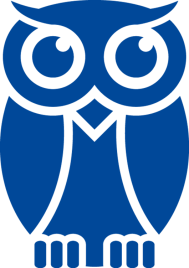 SUMMARY SHEETTitle of Agreement: Early Intervention Service User TrackingVersion ControlWider Eastern Information Stakeholder ForumThis Information Sharing Protocol is designed to ensure that information is shared in a way that is fair, transparent and in line with the rights and expectations of the people whose information you are sharing. This protocol will help you to identify the issues you need to consider when deciding whether to share personal data. It should give you confidence to share personal data when it is appropriate to do so but should also give you a clearer idea of when it is not acceptable to share data.Specific benefits include:minimised risk of breaking the law and consequent enforcement action by the Information Commissioner’s Office (ICO) or other regulators;greater public trust and a better relationship by ensuring that legally required safeguards are in place and complied with;better protection for individuals when their data is shared;increased data sharing when this is necessary and beneficial;reduced reputational risk caused by the inappropriate or insecure sharing of personal data;a better understanding of when, or whether, it is acceptable to share information without people’s knowledge or consent or in the face of objection; and reduced risk of questions, complaints and disputes about the way you share personal data.Please ensure all sections of the template are fully completed with sufficient detail to provide assurance that the sharing is conducted lawfully, securely and ethically.1 – Purpose2 – Information to be shared3. Legal basisThe identified conditions for processing under the Data Protection Act 2018:4. ResponsibilitiesThis Protocol will be reviewed three years after it comes into operation, or sooner should a breach occur or circumstances change, to ensure that it remains fit for purpose. The review will be initiated by the Lead Organisation (see page one).5. Data Subject RightsIt is each Partner’s responsibility to ensure that they can comply with all of the rights applicable to the sharing of the personal information.  Partners will respond within one month of receipt of a notice to exercise a data subject right.  It is for the organisation initiating this ISP to identify which rights apply, and then each Partner has a legal responsibility to ensure they have the appropriate processes in place.6. Security of InformationThe Partners to this protocol agree that they will apply appropriate technical and organisational security measures which align to the volume and sensitivity of the personal data being processed in accordance with article 32 of the UK GDPR as applied by the Data Protection Act 2018.The security of the personal data in transit will be assured by sending as an Excel Spreadsheet via secure email.Partners receiving information will:Ensure that their employees are appropriately trained to understand their responsibilities to maintain confidentiality and privacyProtect the physical security of the shared informationRestrict access to data to those that require it, and take reasonable steps to ensure the reliability of employees who have access to data, for instance, ensuring that all staff have appropriate background checksMaintain an up-to-date policy for handling personal data which is available to all staff Have a process in place to handle any data breaches involving personal data, including notifying relevant third parties of any breachEnsure any 3rd party processing is agreed as part of this protocol and governed by a robust contract and detailed written instructions for processing.7. International Transfers (Not applicable) 8. Format & FrequencyThe format the information will be shared in is an Excel spreadsheet via secure email. The frequency with which the information will be shared is every three months.9. Data RetentionInformation will be retained in accordance with each partners’ published data retention policy available on their websites, and in any event no longer than is necessary for the purpose of this protocol.  All data beyond its retention will be destroyed securely.10. Data AccuracyPlease check this box to confirm that your organisation has processes in place to ensure that data is regularly checked for accuracy, and any anomalies are resolved   11. Personal Data Breach NotificationsWhere a data breach linked to the sharing of data under this protocol is likely to adversely affect an Individual, all involved Partners must be informed within 48 hours of the breach being detected.  The email addresses on page 1 should be used to contact the Partners.  The decision to notify the ICO can only be made after consultation with all other affected Partners to this protocol, and where notification to the ICO is required, it must be made within 72 hours of the breach being detected.  Where agreement to notify cannot be reached within this timeframe, the final decision will rest with the Protocol Lead Organisation as depicted on page one.All involved Partners should consult on the need to inform the Individual, so that all risks are fully considered, and agreement is reached as to when, how and by whom such contact should be made.  Where agreement to notify cannot be reached, the final decision will rest with the Protocol Lead Organisation as depicted on page one.All Partners to this protocol must ensure that robust policy and procedures are in place to manage data breaches, including the need to consult Partners where the breach directly relates to information shared under this protocol.12. Complaint HandlingPartner agencies will use their standard organisational procedures to deal with complaints from the public arising from information sharing under this protocol.13. Commencement of ProtocolThis Protocol shall commence upon date of the signing of a copy of the Protocol by the signatory partners.  The relevant information can be shared between signatory partners from the date the Protocol commences.14. Withdrawal from the ProtocolAny partner may withdraw from this protocol upon giving 4 weeks written notice to the Protocol Lead Organisation stated on page one, who will inform other partners to the protocol.  The leaving Partner must continue to comply with the terms of this Protocol in respect of any information that the partner has obtained through being a signatory.  Information, which is no longer relevant, should be returned or destroyed in an appropriate secure manner.15. AgreementThis Protocol must be approved by the responsible person within each organisation (DPO/SIRO/Caldicott Guardian/Chief Information Officer). Signed copies should be retained by the Lead Organisation for the lifetime of the Protocol plus two years.Organisation NameHead Office AddressPhoneEmailNamed Data Protection OfficerICO Notification referenceEssex County CouncilCounty Hall, Market Road Chelmsford, CM1 1QH 08457 430430dpo@essex.gov.uk Paul TurnerZ6034810EWMHSNELFT NHS Foundation TrustCEME Centre – West WingMarsh WayRainhamEssexRM13 8GQ0300 555 1200 Robert.Paley@nelft.nhs.uk Robert PaleyZ9096541Date Protocol comes into force29/10/2020Date of next Protocol review29/10/2023Protocol Lead OrganisationEssex County CouncilProtocol drawn up by (Author(s))Wendy Pope and Kim GisbyStatus– DRAFT/FOR APPROVAL/APPROVEDApprovedVersion 1.0ItemName/Link /ReferenceResponsible AuthorityData Protection Impact Assessment (DPIA)00413aEssex County CouncilSupporting Standard Operating ProcedureAssociated contractAssociated Policy DocumentsOther associated supporting documentationEssex County Council are to invest £1,000,000 over two years, April 2020- March 2022, to extend the Early Intervention, Family innovation Fund (FiF). This fund supports children, young people and their parents/carers, providing specialist early intervention services for complex family needs.  Further, as part of the early intervention response to COVID-19, some additional services have been commissioned within the same broad offer (FIF-Xtra Services) to support children and families experiencing anxiety specifically due to COVID-19. These services are at a value of £120,000 from June 2020 – June 2021.The business case requires that a percentage of service users are tracked over a five-year period, to show that these services prevent intervention from statutory services. The purpose of the evaluation is to build on the existing evidence base that Early Help works, specifically to:Evidence what Early Help works, for who and whyQuantify the individual outcomes achieved and evidence their sustainabilityIdentify reduction in demand for more costly statutory interventionIdentify and estimate costs avoided through early interventionIdentify and estimate benefits of social return on investmentECC require information relating to individuals to show if there is a use of statutory services including:Emotional Wellbeing and Mental Health Service (EWMHS) Family Solutions (ECC)Youth Offending Teams (YOTS) (ECC)Education Welfare Services (ECC)Social Care (ECC)The learning captured by the evaluation will be used to inform future commissioning activities and to evidence the case for greater investment in Early Help both in Essex and nationally. This will not be used for decision making about individual service users. Individuals will provide consent to take part in this evaluation, all participants will be provided with information about what information will be collected and that their services will be tracked over the specified period.  If an individual does not consent this will not affect the service they receive and individuals have the right to withdraw their consent at any time. A consent process is in place which includes how individuals requesting to withdraw their consent is managed and acted upon to stop processing personal data for those individuals.   The tracking will begin May 2020 with information being gathered every three months until March 2027. The individuals Name and Date of Birth will be shared with the statutory service to gather whether or not people who have had a FiF intervention have been referred to a statutory service(s). Personal Data (identifiable data)Special Categories of Data (Sensitive identifiable data – if applicable)Article 6: [please click Choose an item and select]Article 9: (if appropriate): [please click Choose an item and select]For the purposes of this Protocol the responsibilities are defined as follows: For help go to Controllers and processors | ICOTick boxOrganisation Name(s)The Sole Data Controller for this sharing is:The Joint Data Controllers for this sharing are:ECC and EWMHS (NELFT)In the case of Joint Data Controllers, the designated single contact point for Individuals is:ECCData Processors supporting the processing carried out under this protocol are (please list names):Data Subject RightsSelect the applicable rights for this sharing according to the legal basis you are relying onCheck box to confirm processes are in place UK GDPR Article 13 & 14 – Right to be Informed – Individuals must be informed about how their data is being used.  This sharing must be reflected in your privacy notices to ensure transparency.UK GDPR Article 15 – Right of Access – Individuals have the right to request access to the information about them held by each PartnerUK GDPR Article 16 – Right to Rectification – Individuals have the right to have factually inaccurate data corrected, and incomplete data completed.  UK GDPR Article 17 (1) (b) & (e) – Right to be forgotten – This right may apply where the sharing is based on Consent, Contract or Legitimate Interests, or where a Court Order has demanded that the information for an individual must no longer be processed.  Should either circumstance occur, the receiving Partner must notify all Data Controllers party to this protocol, providing sufficient information for the individual to be identified, and explaining the basis for the application, to enable all Partners to take the appropriate action.UK GDPR Article 18 – Right to Restriction – Individuals shall have the right to restrict the use of their data pending investigation into complaints.  UK GDPR Article 19 – Notification – Data Controllers must notify the data subjects and other recipients of the personal data under the terms of this protocol of any rectification or restriction, unless it involves disproportionate effort.UK GDPR Article 21 – The Right to Object – Individuals have the right to object to any processing which relies on Consent, Legitimate Interests, or Public Task as its legal basis for processing.  This right does not apply where processing is required by law (section 3).  Individuals will always have a right to object to Direct Marketing, regardless of the legal basis for processing.UK GDPR Article 22 – Automated Decision-Making including Profiling – the Individual has the right to request that a human being makes a decision rather than a computer, unless it is required by law.  The individual also has the right to object to profiling which places legal effects on them.Freedom of Information (FOI) Act 2000 or Environmental Information Regulations (EIR) 2004 relates to data requested from a Public Authority by a member of the public. It is best practice to seek advice from the originating organisation prior to release. This allows the originating organisation to rely on any statutory exemption/exception and to identify any perceived harms. However, the decision to release data under the FOI Act or EIR is the responsibility of the agency that received the request.Protocol Lead OrganisationLead OrganisationEssex County CouncilRole of Lead SignatorySIROName of Lead SignatoryMargaret LeeDateOctober 2020Protocol Partner OrganisationPartner OrganisationNELFTRole of Partner SignatoryDPOName of Partner SignatoryRobert PaleyDateOctober 2020